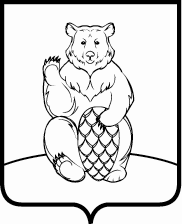 СОВЕТ ДЕПУТАТОВПОСЕЛЕНИЯ МИХАЙЛОВО-ЯРЦЕВСКОЕ В ГОРОДЕ МОСКВЕР Е Ш Е Н И Е20 января 2022г.                                                                                             № 4/1О мерах, направленных на недопущение распространения коронавирусной инфекцииВ целях недопущения распространения коронавирусной инфекции при осуществлении депутатами поселения Михайлово-Ярцевское в городе Москве и должностными лицами органа местного самоуправления поселения Михайлово-Ярцевское в городе Москве личных приемов граждан в период действия на территории города Москвы режима повышенной готовности, режима чрезвычайной ситуации, ограничительных мероприятий (карантина), в соответствии с Федеральными законами от 30.03.1999 № 52-ФЗ «О санитарно-эпидемиологическом благополучии населения», от 02.05.2006 № 59-ФЗ «О порядке рассмотрения обращений граждан Российской Федерации», постановлений Главного государственного санитарного врача Российской Федерации от 24.01.2020 № 2 «О дополнительных мероприятиях по недопущению завоза и распространения новой коронавирусной инфекции, вызванной 2019-nCoV», от 02.03.2020 № 5 «О дополнительных мерах по снижению рисков завоза и распространения новой коронавирусной инфекции, вызванной (2019-nCoV), от 13.03.2020 № 6 «О дополнительных мерах по снижению рисков распространения Covid-2019», Указом Мэра Москвы от 05.03.2020 №12-УМ «О введении режима повышенной готовности», Уставом поселения Михайлово-Ярцевское в городе МосквеСОВЕТ ДЕПУТАТОВ ПОСЕЛЕНИЯ МИХАЙЛОВО-ЯРЦЕВСКОЕРЕШИЛ:1. Временно приостановить личные приемы граждан депутатами Совета депутатов поселения Михайлово-Ярцевское в городе Москве, должностными лицами органов местного самоуправления поселения Михайлово-Ярцевское в городе Москве до снятия всех ограничений, введенных режимом повышенной готовности на территории города Москвы, в соответствии с Указом Мэра Москвы от 05.03.2020 №12-УМ «О введении режима повышенной готовности».2. Установить, что оказание муниципальных услуг администрацией поселения Михайлово-Ярцевское в городе Москве осуществляется по предварительной записи через электронную почту приемной Администрации поселения Михайлово-Ярцевское в городе Москве shishkinadmprnmo@mail.ru или по телефону 8 -495-850-59-62.3. Предложить гражданам направлять обращения в адрес депутатов Совета депутатов поселения Михайлово-Ярцевское в городе Москве, должностным лицам органов местного самоуправления поселения Михайлово-Ярцевское в городе Москве в письменном виде либо в электронном виде в интернет-приемную через официальный сайт органов местного самоуправления поселения Михайлово-Ярцевское в городе Москве.4. Настоящее решение вступает в силу со дня его принятия.5. Опубликовать настоящее решение в бюллетене «Московский муниципальный вестник» и разместить на официальном сайте администрации поселения Михайлово-Ярцевское в информационно-телекоммуникационной сети «Интернет».6. Контроль за выполнением настоящего решения возложить на главу поселения Михайлово-Ярцевское Г.К.Загорского.Глава поселения 					 				Г.К. Загорский